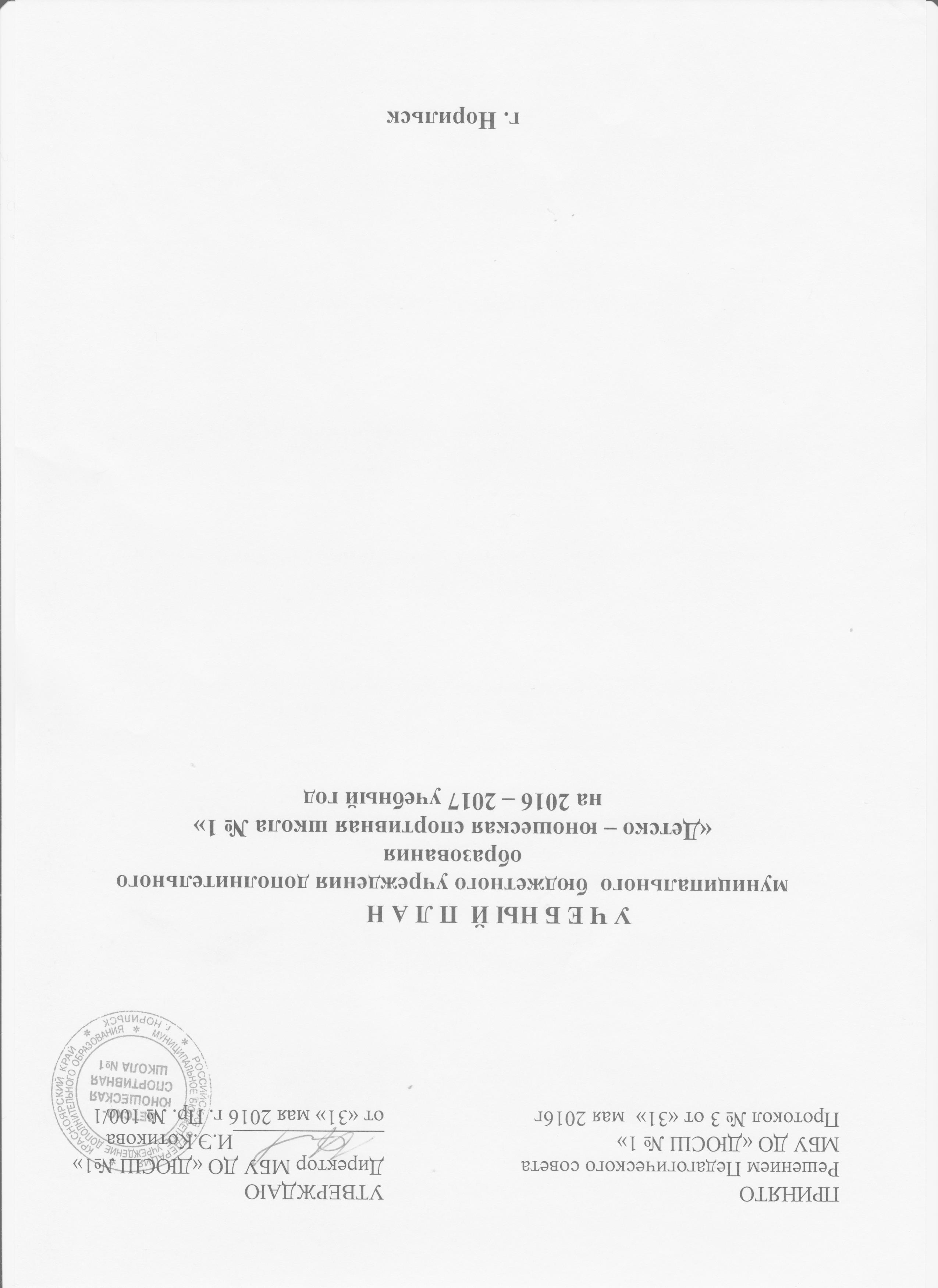 Пояснительная запискак учебному плану муниципального  бюджетного учреждениядополнительного образования «Детско-юношеская спортивная школа № 1» Учебный план является документом, регламентирующим организацию образовательного процесса «ДЮСШ» и нацелен на:1. Обеспечение равных возможностей для занятий физической культурой и спортом подрастающего поколения вне зависимости от доходов и благосостояния семьи.2. Формирование у детей потребности в здоровом образе жизни, осуществлениегармоничного развития личности. Воспитание ответственности  и профессионального  самоопределения в соответствии с индивидуальными способностями обучающихся.3. Обеспечение реализации дополнительных образовательных программ в интересах личности, общества по различным видам спорта, направленных на физическую и специальную подготовку занимающихся, развитие их способностей в избранном виде спорта.Учебный план отражает специфику «ДЮСШ», реализуя физкультурно-спортивную направленность в командных игровых  видах спорта.В учебный план, согласно Типового положения и Методических рекомендаций по организации деятельности спортивных школ в Российской Федерации, Устава МБУ ДО «ДЮСШ № 1» входят группы: спортивно-оздоровительные, начальной подготовки, тренировочные  по видам спорта. МБУ ДО «Детско-юношеская спортивная школа № 1» реализует предпрофессиональные программы дополнительного образования и общеразвивающие программы дополнительного образования, а также программу спортивной подготовки,  обеспечивающие личностно-ориентированное развитие детей и подростков в сфере физической культуры и спорта, учитывающие индивидуальные и физические возможности каждого. Являясь учреждением дополнительного образования, призвана способствовать самосовершенствованию детей, познанию и творчеству, формированию здорового образа жизни, профессиональному самоопределению, развитию физических, интеллектуальных и нравственных способностей, достижению уровня спортивных успехов сообразно способностям и этапу обучения.Учебный план разработан на основании:- Закона «Об образовании в Российской Федерации» от 29.12.2012 № 273-ФЗ;- Типового положения об образовательном учреждении дополнительного образования детей (Постановление Правительства РФ от 07.03.1995г с изменениями);- методических рекомендаций по организации спортивной подготовки от 12.05.2014г.;- Особенностей организации и осуществления образовательной, тренировочной и методической деятельности в области физической культуры и спорта - Приказ от 27.12. 2013 г. N 1125- Федеральных государственных требований – приказ Минспорта России от 12.09.2013г. № 730;- Федеральных стандартов спортивной подготовки по видам спорта:- баскетбол - Приказ Минспорта России от 10.04.2013 N 114;- волейбол - Приказ Минспорта России от 30.08.2013 N 680;-- Нормативных требований санитарно-эпидемиологических правил и нормативов к составлению Учебного плана (объем учебно-тренировочных занятий для обучающихся разных возрастных групп, продолжительность перерывов между занятиями, максимальный режим учебно-тренировочной работы в неделю по годам обучения).ЦЕЛИ:1.Основной целью учебного плана является реализация предпрофессиональных программ и общеразвивающих программ дополнительного образования, программы спортивной подготовки;2.Обеспечение необходимых условий, способствующих максимальному развитию личности ребенка через учебно-тренировочный процесс:а) гарантирующие охрану и укрепление здоровья обучающихся;б) для развития личности, ее самореализации и самоопределения;в) для воспитания гражданственности, трудолюбия, уважения к правам и свободам человека, любви к окружающей природе, Родине, семье;г) для социальной поддержки подростков и молодежи.Образовательная деятельность осуществляется среди детей и подростков с 8 до 18 лет в режиме 6-дневной рабочей недели. МБУ ДО «ДЮСШ №  1» организует работу с обучающимися в течение всего календарного года. Учебный год в МБУ ДО ДЮСШ начинается 1 сентября. Учебный план рассчитан на 46 недель из них - 42 недель учебно-тренировочных занятий непосредственно в условиях школы, включая участие в выездных учебно-тренировочных сборах и соревнованиях, и дополнительно 4 недели - в условиях оздоровительного лагеря и/или по индивидуальным планам обучающихся на период их активного отдыха. Оздоровительные лагеря спортивного профиля являются продолжением учебно-тренировочного процесса.Основными формами учебно-тренировочного процесса являются:- групповые учебно-тренировочные занятия и теоретические занятия;- работа по индивидуальным планам;- тестирование и медицинский контроль;- участие в соревнованиях и матчевых встречах,- участие в учебно-тренировочных сборах в течение учебного года и в  условиях спортивно-оздоровительного лагеря;- спортивно-оздоровительная работа;- инструкторская  и судейская практика.Основными формами промежуточной аттестации являются:- контрольные и контрольно-переводные нормативы по общей физической подготовке, специальной физической подготовке и технической подготовке;- участие в соревнованиях и матчевых встречахУчебный план складывается из трех, преемственно связанных между собой этапов:- спортивно-оздоровительный (СОГ) – весь период обучения- этап начальной подготовки (НП) – до 3 лет- учебно-тренировочный (УТ) – до 5 лет.СПОРТИВНО-ОЗДОРОВИТЕЛЬНЫЙ ЭТАП ОБУЧЕНИЯ.Учебно-тренировочный  процесс осуществляется при недельной нагрузке 6 часов, направлен на укрепление здоровья и гармоничное развитие всех органов  и систем организма детей, формирование стойкого интереса к занятиям  спортом вообще, овладение основами техники выполнения  обширного комплекса физических упражнений и воспитание трудолюбия, развитие физических качеств, достижение физического совершенствования, высокого уровня здоровья и работоспособности. Занятия в группах СОГ позволяют привлекать в МБУ ДО «ДЮСШ № 1» разновозрастной контингент детей, решать вопросы массовости, набора и отбора учащихся, популяризировать здоровый образ жизни.Возраст занимающихся в спортивно-оздоровительных группах от 8 до 18лет.Годовой учебно-тематический план рассчитан на 42 недели.Объем учебно-тренировочной работы в неделю —  6 часов.ЭТАП НАЧАЛЬНОЙ ПОДГОТОВКИ (НП)Учебно-тренировочный процесс осуществляется в группах:- НП 1 года обучения- 6 часов недельной нагрузки,- НП  2 года  обучения – 8 часов  в неделю,- НП  3 года  обучения – 8 часов  в неделю.Годовой учебно-тематический план рассчитан на 46 недель.Задачами данного этапа  являются: отбор детей для систематических занятий спортом, с учетом возраста и выявления задатков и способностей детей. Начальное  освоение техники и тактики выбранного вида спорта. Формирование устойчивого интереса, мотивации к систематическим занятиям спортом, приобщение детей к здоровому образу жизни.УЧЕБНО-ТРЕНИРОВОЧНЫЙ ЭТАП (ТЭ)Учебно-тренировочный процесс осуществляется в группах начальной специализации- ТГ 1 года обучения  с недельной нагрузкой  10 часов,  - ТГ 2 года обучения  с недельной нагрузкой  10 часов  - ТГ 3 года обучения с недельной нагрузкой  12 часов,- ТГ 4 года обучения  с недельной нагрузкой 14 часов,- ТГ 5 года обучения с недельной нагрузкой  14 часов. Годовой учебно-тематический план рассчитан на 46 недель.Характерной чертой этапа является рост объема и интенсивности физических нагрузок.Основные виды и содержание спортивной подготовки.1.Физическая подготовка включает:-Общую физическую подготовку (ОФП), направленную на повышение общей работоспособности, развитию основных физических качеств (гибкости, быстроты, силы, координации, выносливости) и их гармоничное сочетание применительно к специфике занятий игровыми видами спорта, культивируемыми в Учреждении;-Специальную физическую подготовку (СФП), направленную на развитие специальных физических качеств, необходимых для занятий избранными видами спорта:- развитие скоростно-силовых качеств и специальной выносливости;- повышение индивидуального игрового мастерства;- освоение скоростной техники в условиях противоборства с соперником;- повышение уровня специальной физической и функциональной подготовленности.2. Навыки и умения в избранном виде спорта  включают в себя:-техническую подготовку: овладение основами техники -  базовые упражнения, специальные, вспомогательные, характерные для каждого вида спорта;- тактическую и психологическую подготовку;- интегральную подготовку;- участие в соревнованиях – приобретение соревновательного опыта;- инструкторскую и судейскую практику - одной из задач МБУ ДО ДЮСШ  является подготовка учащихся к роли помощника тренера, инструкторов и участие в организации и проведении спортивных соревнований в качестве судьи.3. Теоретическая подготовка проводится в форме бесед, лекций.Учебный материал распределяется на весь период обучения, учитывая возраст занимающихся, и  излагается в доступной для них форме. Может осуществляться в ходе практических занятий и самостоятельно.4. Навыки в других видах спорта, способствующие повышению профессионального мастерства в избранном виде.5. Промежуточная аттестация, формой которой являются Контрольно-нормативные мероприятия - проводятся в целях объективного определения перспективности спортсменов и своевременного выявления недостатков в их подготовке. Проводятся 2 раза в год и заносятся в протокол.Учебный план составлен с учетом неуклонного возрастания объема средств общей и специальной подготовки, соотношение между которыми постепенно изменяется, из года в год увеличивается удельный вес специальной физической подготовки, непрерывное совершенствование спортивной техники. На всех годах обучения осуществляется постоянный контроль над уровнем физической подготовленности и состоянием здоровья обучающихся. Установление количественных (и качественных) показателей позволяет определить уровень разносторонней и специальной подготовленности юных спортсменов в той мере, которая необходима для конкретного этапа подготовки, при этом учитываются индивидуальные особенности каждого обучающегося.Учебный план «ДЮСШ № 1» учитывает интересы всех участников образовательного процесса; видовые особенности учреждения, определяющие содержание, направления, уровень, формы и результативность всей деятельности учреждения.Учебный план дополнительной предпрофессиональной  программы в области физической культуры и спорта по БАСКЕТБОЛУ МБУ ДО «ДЮСШ № 1».                                                    Объём учебных занятий по предметным областям (на 46 недель).Учебный план дополнительной предпрофессиональной  программы в области физической культуры и спорта по ВОЛЕЙБОЛУ МБУ ДО «ДЮСШ № 1».Объём учебных занятий по предметным областям (на 46 недель).Учебный годовой план-график отделения «баскетбол» МБУ ДО «ДЮСШ № 1» на 2016-17 учебный  годУчебный годовой план-график отделения «волейбол»МБУ ДО « ДЮСШ № 1»  на 2016-17 учебный  годПредметная область, раздел спортивной подготовкиЭтапы и годы спортивной подготовкиЭтапы и годы спортивной подготовкиЭтапы и годы спортивной подготовкиЭтапы и годы спортивной подготовкиЭтапы и годы спортивной подготовкиЭтапы и годы спортивной подготовкиЭтапы и годы спортивной подготовкиЭтапы и годы спортивной подготовкиЭтапы и годы спортивной подготовкиЭтапы и годы спортивной подготовкиЭтапы и годы спортивной подготовкиЭтапы и годы спортивной подготовкиЭтапы и годы спортивной подготовкиЭтапы и годы спортивной подготовкиЭтапы и годы спортивной подготовкиЭтапы и годы спортивной подготовкиИТОГО по программеПредметная область, раздел спортивной подготовкиЭтап начальной подготовки (НП)Продолжительность – 3 годаЭтап начальной подготовки (НП)Продолжительность – 3 годаЭтап начальной подготовки (НП)Продолжительность – 3 годаЭтап начальной подготовки (НП)Продолжительность – 3 годаЭтап начальной подготовки (НП)Продолжительность – 3 годаЭтап начальной подготовки (НП)Продолжительность – 3 годаТренировочный этап - (ТГ)Продолжительность – 5 летТренировочный этап - (ТГ)Продолжительность – 5 летТренировочный этап - (ТГ)Продолжительность – 5 летТренировочный этап - (ТГ)Продолжительность – 5 летТренировочный этап - (ТГ)Продолжительность – 5 летТренировочный этап - (ТГ)Продолжительность – 5 летТренировочный этап - (ТГ)Продолжительность – 5 летТренировочный этап - (ТГ)Продолжительность – 5 летТренировочный этап - (ТГ)Продолжительность – 5 летТренировочный этап - (ТГ)Продолжительность – 5 летИТОГО по программеПредметная область, раздел спортивной подготовкиЭтап начальной подготовки (НП)Продолжительность – 3 годаЭтап начальной подготовки (НП)Продолжительность – 3 годаЭтап начальной подготовки (НП)Продолжительность – 3 годаЭтап начальной подготовки (НП)Продолжительность – 3 годаЭтап начальной подготовки (НП)Продолжительность – 3 годаЭтап начальной подготовки (НП)Продолжительность – 3 годаТренировочный этап - (ТГ)Продолжительность – 5 летТренировочный этап - (ТГ)Продолжительность – 5 летТренировочный этап - (ТГ)Продолжительность – 5 летТренировочный этап - (ТГ)Продолжительность – 5 летТренировочный этап - (ТГ)Продолжительность – 5 летТренировочный этап - (ТГ)Продолжительность – 5 летТренировочный этап - (ТГ)Продолжительность – 5 летТренировочный этап - (ТГ)Продолжительность – 5 летТренировочный этап - (ТГ)Продолжительность – 5 летТренировочный этап - (ТГ)Продолжительность – 5 летИТОГО по программеПредметная область, раздел спортивной подготовкиДо 1 годаДо 1 годаСвыше годаСвыше годаСвыше годаСвыше годаНачальной специализации (до 2-х лет)Начальной специализации (до 2-х лет)Начальной специализации (до 2-х лет)Начальной специализации (до 2-х лет)Углублённой специализации (свыше 2 лет)Углублённой специализации (свыше 2 лет)Углублённой специализации (свыше 2 лет)Углублённой специализации (свыше 2 лет)Углублённой специализации (свыше 2 лет)Углублённой специализации (свыше 2 лет)ИТОГО по программеПредметная область, раздел спортивной подготовки1122331122334455ИТОГО по программеПредметная область, раздел спортивной подготовки%часы%часы%Час%часы%часы%часы%часы%часыИТОГО по программе1Теоретическая подготовка102810371037104610461055106410643772Общая физическая подготовка (в том числе контрольные нормативы как форма промежуточной аттестации)195317621762177817781477106410645383Специальная физическая подготовка(в том числе контрольные нормативы как форма промежуточной аттестации)133412441244136013601477106410644474Избранный вид спорта:481345118951189502315023152289603896038920414.1.техническая подготовка(в том числе контрольные нормативы как форма промежуточной аттестации)3082271002710025115241102312722142201299054.2.тактическая, психологическая подготовка10271140103711501150147718116181165134.3.интегральная подготовка516934103711521152126616102171104694.4.участие в соревнованиях, инструкторская и судейская практика394154153144193194295341545Навыки в других видах спорта1314141515161717416Самостоятельная работа обучающихся, в том числе по ИУП в условиях летних ТС924932932940940948956956328ИТОГО:1002761003681003681004601004601005521006441006443772Предметная область, раздел спортивной подготовкиЭтапы и годы спортивной подготовкиЭтапы и годы спортивной подготовкиЭтапы и годы спортивной подготовкиЭтапы и годы спортивной подготовкиЭтапы и годы спортивной подготовкиЭтапы и годы спортивной подготовкиЭтапы и годы спортивной подготовкиЭтапы и годы спортивной подготовкиЭтапы и годы спортивной подготовкиЭтапы и годы спортивной подготовкиЭтапы и годы спортивной подготовкиЭтапы и годы спортивной подготовкиЭтапы и годы спортивной подготовкиЭтапы и годы спортивной подготовкиЭтапы и годы спортивной подготовкиЭтапы и годы спортивной подготовкиИТОГО по программеПредметная область, раздел спортивной подготовкиЭтап начальной подготовки (НП)Продолжительность – 3 годаЭтап начальной подготовки (НП)Продолжительность – 3 годаЭтап начальной подготовки (НП)Продолжительность – 3 годаЭтап начальной подготовки (НП)Продолжительность – 3 годаЭтап начальной подготовки (НП)Продолжительность – 3 годаЭтап начальной подготовки (НП)Продолжительность – 3 годаТренировочный этап - (ТГ)Продолжительность – 5 летТренировочный этап - (ТГ)Продолжительность – 5 летТренировочный этап - (ТГ)Продолжительность – 5 летТренировочный этап - (ТГ)Продолжительность – 5 летТренировочный этап - (ТГ)Продолжительность – 5 летТренировочный этап - (ТГ)Продолжительность – 5 летТренировочный этап - (ТГ)Продолжительность – 5 летТренировочный этап - (ТГ)Продолжительность – 5 летТренировочный этап - (ТГ)Продолжительность – 5 летТренировочный этап - (ТГ)Продолжительность – 5 летИТОГО по программеПредметная область, раздел спортивной подготовкиЭтап начальной подготовки (НП)Продолжительность – 3 годаЭтап начальной подготовки (НП)Продолжительность – 3 годаЭтап начальной подготовки (НП)Продолжительность – 3 годаЭтап начальной подготовки (НП)Продолжительность – 3 годаЭтап начальной подготовки (НП)Продолжительность – 3 годаЭтап начальной подготовки (НП)Продолжительность – 3 годаТренировочный этап - (ТГ)Продолжительность – 5 летТренировочный этап - (ТГ)Продолжительность – 5 летТренировочный этап - (ТГ)Продолжительность – 5 летТренировочный этап - (ТГ)Продолжительность – 5 летТренировочный этап - (ТГ)Продолжительность – 5 летТренировочный этап - (ТГ)Продолжительность – 5 летТренировочный этап - (ТГ)Продолжительность – 5 летТренировочный этап - (ТГ)Продолжительность – 5 летТренировочный этап - (ТГ)Продолжительность – 5 летТренировочный этап - (ТГ)Продолжительность – 5 летИТОГО по программеПредметная область, раздел спортивной подготовкиДо 1 годаДо 1 годаСвыше годаСвыше годаСвыше годаСвыше годаНачальной специализации (до 2-х лет)Начальной специализации (до 2-х лет)Начальной специализации (до 2-х лет)Начальной специализации (до 2-х лет)Углублённой специализации (свыше 2 лет)Углублённой специализации (свыше 2 лет)Углублённой специализации (свыше 2 лет)Углублённой специализации (свыше 2 лет)Углублённой специализации (свыше 2 лет)Углублённой специализации (свыше 2 лет)ИТОГО по программеПредметная область, раздел спортивной подготовки1122331122334455ИТОГО по программеПредметная область, раздел спортивной подготовки%часы%часы%Часы%часы%часы%часы%часы%часыИТОГО по программе1Теоретическая подготовка102810371037104610461055106410643772Общая физическая подготовка(в том числе контрольные нормативы как форма промежуточной аттестации)195317621762177817781477106410645383Специальная физическая подготовка(в том числе контрольные нормативы как форма промежуточной аттестации)133412441244136013601477106410644474Избранный вид спорта:481345118951189502315023152289603896038920414.1.техническая подготовка(в том числе контрольные нормативы как форма промежуточной аттестации)3082271002710025115241102312722142201299054.2.тактическая, психологическая подготовка10271140103711501150147718116181165134.3.интегральная подготовка516934103711521152126616102171104694.4.участие в соревнованиях, инструкторская и судейская практика394154153144193194295341545Навыки в других видах спорта1314141515161717416Самостоятельная работа обучающихся, в том числе по ИУП в условиях летних ТС924932932940940948956956328ИТОГО:1002761003681003681004601004601005521006441006443772Название группГод обученияКол-во группНагрузкав неделюНаполняемостьРаспределение часов помесячноРаспределение часов помесячноРаспределение часов помесячноРаспределение часов помесячноРаспределение часов помесячноРаспределение часов помесячноРаспределение часов помесячноРаспределение часов помесячноРаспределение часов помесячноРаспределение часов помесячноВсегоЧасов(на 42 нед)ВсегоЧасов(на 46 нед)Название группГод обученияКол-во группНагрузкав неделюНаполняемость9101112123456 (8)ВсегоЧасов(на 42 нед)ВсегоЧасов(на 46 нед)СОГ8615-2026262628182426282426252НП15615-2026262628202426262624252276НП2181534343436303436363428336368НП38814-1634343436303436363428336368ТГ141011-1243434343424343434334420460ТГ221011-1243434343424343434334420460ТГ32128-1452525456425252545040504552ТГ451410-1262626266506062646040588644Название группГод обученияКол-во группНагрузкав неделюНаполняемостьРаспределение часов помесячноРаспределение часов помесячноРаспределение часов помесячноРаспределение часов помесячноРаспределение часов помесячноРаспределение часов помесячноРаспределение часов помесячноРаспределение часов помесячноРаспределение часов помесячноРаспределение часов помесячноВсегоЧасов(на 42 нед)ВсегоЧасов(на 46 нед)Название группГод обученияКол-во группНагрузкав неделюНаполняемость9101112123456 (8)ВсегоЧасов(на 42 нед)ВсегоЧасов(на 46 нед)СОГ6615-2026262628182426282426252НП1561526262628202426262624252276НП24814-2034343436303436363428336368НП35814-1534343436303436363428336368ТГ141010-1343434343424343434334420460ТГ21101343434343424343434334420460ТГ34129-1252525456425252545040504552ДОКУМЕНТ ПОДПИСАН ЭЛЕКТРОННОЙ ПОДПИСЬЮДОКУМЕНТ ПОДПИСАН ЭЛЕКТРОННОЙ ПОДПИСЬЮДОКУМЕНТ ПОДПИСАН ЭЛЕКТРОННОЙ ПОДПИСЬЮСВЕДЕНИЯ О СЕРТИФИКАТЕ ЭПСВЕДЕНИЯ О СЕРТИФИКАТЕ ЭПСВЕДЕНИЯ О СЕРТИФИКАТЕ ЭПСертификат603332450510203670830559428146817986133868575775603332450510203670830559428146817986133868575775ВладелецИонина Евгения ПетровнаИонина Евгения ПетровнаДействителенС 26.05.2021 по 26.05.2022С 26.05.2021 по 26.05.2022